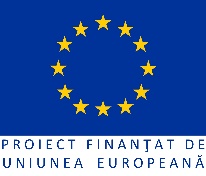 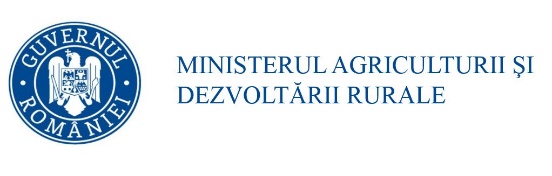 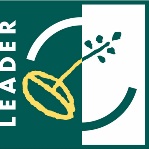 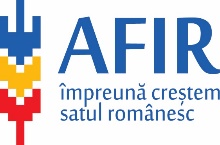 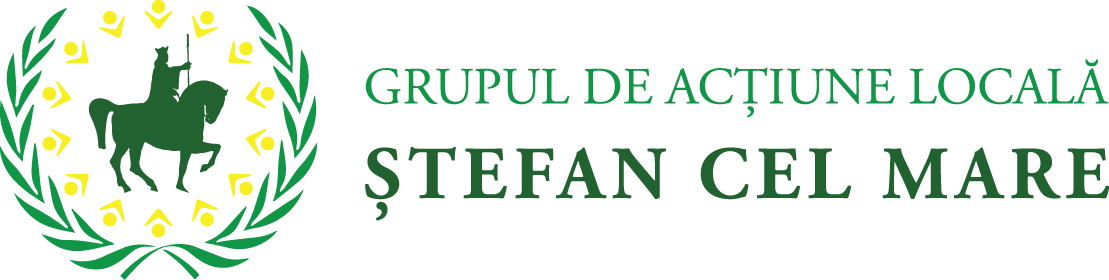 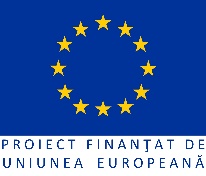 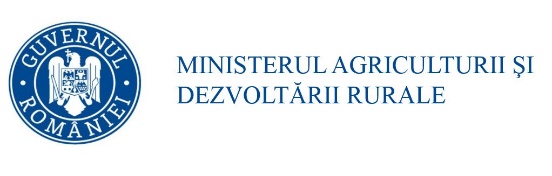 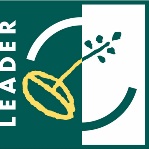 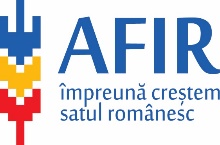 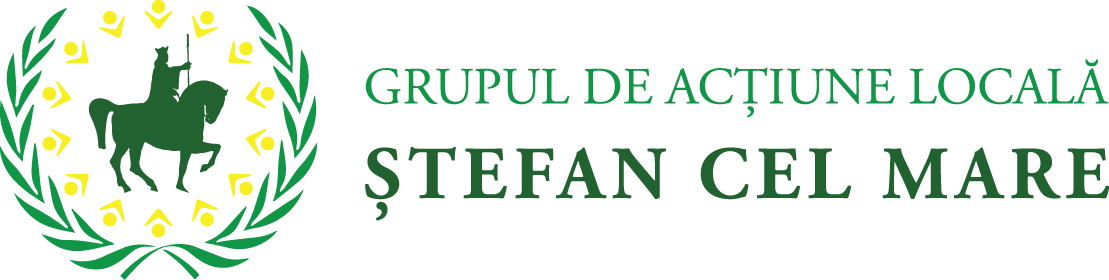 SCM.04  FIȘA DE VERIFICARE A CRITERIILOR DE SELECȚIEMăsura 4.1/6A – Sate viabile în teritoriul GAL prin înființarea de întreprinderi miciSub-măsura 19.2 - ”Sprijin pentru implementarea acțiunilor în cadrul strategiei de dezvoltare locală”Denumire solicitant: ....................................................................................................................................Statutul juridic: …………………………………………………………………………………….. ………………Date personale (reprezentant legal al solicitantului) Nume:……………………………………………………………………….............................................................. Prenume:……………...……………………………………………………............................................................ Funcţie:…………………………...................................................................................................................................Titlul proiectului: ………………………………………………………………………………………………….… 
Perioada sesiunii de depunere de proiecte la GAL:  ......................................................................... Număr și data înregistrării proiectului la GAL: ..................................................................................Obiectivul și tipul proiectului: ...................................................................................................................Amplasarea proiectului* ................................................................................  (localitate/localități)Toate proiectele eligibile vor fi punctate în acord cu criteriile de selecție menționate anterior.Evaluarea criteriilor de selecție se face doar în baza documentelor depuse odată cu Dosarul Cererii de finanțare.Observații (se va completa de către experții GAL Ștefan cel Mare):_____________________________________________________________________________________________________________________________________Aprobat,Manager GAL/Presedinte GAL Ștefan cel MareNume/Prenume____________________Semnătura  	Data 	/ 	/ 	Metodologia pentru verificarea criteriilor de selecție peMăsura 4.1/6A – Sate viabile în teritoriul GAL prin înființarea de întreprinderi miciEvaluarea criteriilor de selecție se va realiza de către experții GAL Ștefan cel Mare, doar pentru proiectele care au fost verificate până în această etapă și au fost declarate eligibile. Denumire solicitant Se preia denumirea din Cererea de finanțare Statutul juridic Se preia statutul juridic din Cererea de finanțareDate personale (reprezentant legal al solicitantului)NumePrenumeFuncţieSe preiau informațiile din Cererea de finanțareTitlul proiectuluiSe preia titlul proiectului din Cererea de finanțare.Perioada sesiunii de depunere de proiecte GAL Se completează cu data lansării apelului de selecție de către GAL și data limită pentru depunerea proiectelor.Număr și data înregistrării proiectului la GAL Se completează cu numărul și data înregistrării proiectului la GAL Ștefan cel MareObiectivul și tipul proiectuluiSe preia obiectivul proiectului conform descrierii menționată în Cererea de finanțare. Se stabilește tipul proiectului: •	de investiții: - investiție nouă                                          - modernizare/lucrări de intervențieAmplasarea proiectuluiSe preia amplasarea menționată în Cererea de finanțare. Se va specifica totodată dacă localizarea proiectului vizează arealul de implementare al investiției, respectiv teritoriul GAL Ștefan cel Mare.CS1. Administratorul întreprinderii este tânăr sau/și femeieCriteriul va fi punctat astfel:• administratorul este femeie cu vârsta de până la 40 de ani inclusiv: 40 puncte;• administratorul este bărbat cu vârsta de până la 40 de ani inclusiv: 20 puncte;• administratorul este femeie cu vârsta de peste 40 de ani, exclusiv: 20 puncte.Punctarea acestui criteriu se va face în baza verificării copiei actului de identitate pentru reprezentantul legal de proiect (asociat unic/asociat majoritar/administrator/PFA/titular II, membru IF). Documente de verificat: Cererea de finanțare, Copie document de identitate.CS2. Administratorul întreprinderii este de etnie romă Documente de verificat: Cererea de finanțare, documente oficiale care demonstrează apartenența solicitantului la etnia romă.Dovada etniei rome se poate face cu o adeverință de la primărie, prefectură sau o altă organizație cu activitate relevantă în politicile privind populația de etnie romă.Dacă criteriul este îndeplinit, expertul GAL va înscrie 10 puncte în coloana Punctaj acordat de GAL. În caz contrar expertul va înscrie 0 puncte.CS3. Beneficiarii își propun prin planul de afaceri crearea unor produse / oferirea de servicii care să contribuie la crearea identității regionale date de prezența întreprinderii pe teritoriul GAL Ștefan cel MareCriteriul va fi punctat în cazul în care în planul de afaceri sunt detaliate modalitățile / activitățile prin care serviciile / produsele întreprinderii contribuie la crearea identității regionale GAL.Documente de verificat:  Planul de afaceri, Cererea de finanțare, Declarație pe propria răspundere/AngajamentSe va verifica dacă solicitantul a justificat în planul de afaceri care sunt produsele/serviciile cu valoare adăugată oferite și modul în care acestea contribuie la valorificarea identității regionale. Exemplu: produsele/serviciile pot contribui la identitatea regională prin materia primă utilizată (locală), procedeu tehnologic, se disting de alte produse/servicii similare aparținând aceleiași categorii; servicii/produse prin intermediul cărora se poate promova teritoriul GAL Ștefan cel Mare, etc.Dacă criteriul este îndeplinit, expertul GAL va înscrie 20 puncte în coloana Punctaj acordat de GAL. În caz contrar expertul va înscrie 0 puncte.CS4. Beneficiarii își propun includerea întreprinderii ca locație de referință pentru teritoriul GAL și includerea acesteia în circuitele educaționale și turistice din teritoriul GALCriteriul va fi punctat în cazul în care în planul de afaceri / declarații / angajamente sunt făcute precizările necesare privind includerea întreprinderii ca locație de referință pentru teritoriul GAL și includerea acesteia în circuitele educaționale și turistice din teritoriul GALDocumente de verificat: Planul de afaceri, Cererea de finanțare, Declarație pe propria răspundere/AngajamentDacă criteriul este îndeplinit, expertul GAL va înscrie 5 puncte în coloana Punctaj acordat de GAL. În caz contrar expertul va înscrie 0 puncte.CS5. Beneficiarii își dau acceptul pentru includerea întreprinderii și produselor/serviciilor acesteia în cataloage de prezentare sau alte forme de promovare fizică sau în mediul online realizate de GAL prin intermediul altor măsuri.Criteriul va fi punctat dacă solicitantul își dă acceptul pentru includerea întreprinderii și produselor / serviciilor acesteia în cataloage de prezentare sau alte forme de promovare fizică sau în mediul online realizate de GAL prin intermediul altor măsuri, prin menționarea în planul de afaceri.Documente de verificat: Planul de afaceri, Cererea de finanțare, Declarație pe propria răspundere/Angajament.Dacă criteriul este îndeplinit, expertul GAL va înscrie 5 puncte în coloana Punctaj acordat de GAL. În caz contrar expertul va înscrie 0 puncte.CS6. Beneficiarul va include în planul de afaceri componente inovative sau de protecția mediuluiCriteriul va fi punctat în cazul în care Planul de Afaceri prevede cel puțin o investiție care reduce considerabil efectele negative asupra mediului sau cel puțin o componentă inovativă pentru teritoriul GAL Ștefan cel Mare.Criteriul se punctează în situația în care investiția vizează un produs, proces sau activitate inovativă pentru teritoriul GAL Ștefan cel Mare descrisă și demonstrată în Planul de Afaceri sau dacă  prin proiect este prevăzută cel puțin o componentă de protecție a mediului înconjurător prezentată în Planul de Afaceri.Documente de verificat: Planul de afaceri, cererea de finanțare.Inovarea este o activitate din care rezultă un produs (bun sau serviciu) nou sau semnificativ îmbunătăţit lansat pe piaţă, sau reprezintă introducerea în propria întreprindere a unui proces nou sau semnificativ îmbunătăţit. Se vor considera componente inovative pentru teritoriul GAL Ștefan cel Mare, servicii/produse/procese care sunt inovative (noi) pentru teritoriul GAL Ștefan cel Mare.Punctarea acestui criteriu se va face numai dacă solicitantul a prezentat şi demonstrat în Planul de Afaceri (descrierea proiectului) îndeplinirea criteriului de selecție.Dacă criteriul este îndeplinit, expertul GAL va înscrie 20 puncte în coloana Punctaj acordat de GAL. În caz contrar expertul va înscrie 0 puncte.CRITERII PENTRU DEPARTAJAREA PROIECTELOR CU PUNCTAJ EGALÎn cazul în care vor exista mai multe proiecte cu același punctaj, vor fi aplicate următoarele criterii pentru departajare (proiecte care au obținut punctaj pentru criteriile):CS1. Administratorul întreprinderii este tânăr sau/și femeie; dacă proiectele supuse departajării au același punctaj la CS1, atunci se trece la departajare conform criteriului 2:CS3. Beneficiarii își propun prin planul de afaceri crearea unor produse / oferirea de servicii care să contribuie la crearea identității regionale date de prezența întreprinderii pe teritoriul GAL Ștefan cel Mare; dacă proiectele supuse departajării au același punctaj la CS3, atunci se trece la departajare conform criteriului 3:CS6. Beneficiarul va include în planul de afaceri componente inovative sau de protecția mediului.În situația în care după departajarea conform criteriilor menționate mai sus, vor exista proiecte cu punctaj egal, departajarea finală se va face în funcție de valoarea eligibilă totală a proiectului, astfel:în funcție de data și ora depunerii proiectului pe principiul „primul venit – primul servit“.Criterii de selecție MĂSURA M 4.1Sate viabile în teritoriul GAL prin înființarea de întreprinderi miciCriterii de selecție MĂSURA M 4.1Sate viabile în teritoriul GAL prin înființarea de întreprinderi miciCriterii de selecție MĂSURA M 4.1Sate viabile în teritoriul GAL prin înființarea de întreprinderi miciCriterii de selecțiePunctajPunctajacordat de GAL Ștefan cel MareCS1. Administratorul întreprinderii este tânăr sau / și femeieCriteriul va fi punctat dacă:40 puncte maxim dacă este îndeplinit criteriul CS1............Solicitantul este femeie tânără cu vârsta de până la 40 de ani .Conform SDL și Regulamentului (UE) nr. 1305/2013, art. 2, tânărul reprezintă o persoană cu vârsta de până la 40 de ani inclusiv la momentul depunerii Cererii de Finanțare.40 puncte............Solicitantul este femeie cu vârsta de peste 40 de ani, exclusiv.20 puncte............Solicitantul este bărbat cu vârsta de până la 40 de ani, inclusiv. 20 puncte............Documente de verificat: Cererea de finanțare; Copia actului de identitate.0 puncte dacă criteriul CS1 nu este îndeplinit............CS2. Administratorul întreprinderii este de etnie romă Documente de verificat: Cererea de finanțare, Dovada etniei rome se poate face cu o adeverință de la primărie, prefectură sau o altă organizație cu activitate relevantă în politicile privind populația de etnie romă.10 puncte dacă este îndeplinit criteriul CS2............CS2. Administratorul întreprinderii este de etnie romă Documente de verificat: Cererea de finanțare, Dovada etniei rome se poate face cu o adeverință de la primărie, prefectură sau o altă organizație cu activitate relevantă în politicile privind populația de etnie romă.0 puncte dacă nu este îndeplinit criteriul CS2............CS3. Beneficiarii își propun prin planul de afaceri crearea unor produse / oferirea de servicii care să contribuie la crearea identității regionale date de prezența întreprinderii pe teritoriul GAL Ștefan cel MareCriteriul va fi punctat în cazul în care în planul de afaceri sunt detaliate modalitățile / activitățile prin care serviciile / produsele întreprinderii contribuie la crearea identității regionale GAL.Documente de verificat:  Planul de afaceri, Cererea de finanțare, Declarație pe propria răspundere/Angajament20 puncte dacă este îndeplinit criteriul CS3............CS3. Beneficiarii își propun prin planul de afaceri crearea unor produse / oferirea de servicii care să contribuie la crearea identității regionale date de prezența întreprinderii pe teritoriul GAL Ștefan cel MareCriteriul va fi punctat în cazul în care în planul de afaceri sunt detaliate modalitățile / activitățile prin care serviciile / produsele întreprinderii contribuie la crearea identității regionale GAL.Documente de verificat:  Planul de afaceri, Cererea de finanțare, Declarație pe propria răspundere/Angajament0 puncte dacă nu este îndeplinit criteriul CS3............CS4. Beneficiarii își propun includerea întreprinderii ca locație de referință pentru teritoriul GAL și includerea acesteia în circuitele educaționale și turistice din teritoriul GALCriteriul va fi punctat în cazul în care în planul de afaceri / declarații / angajamente sunt făcute precizările necesare privind includerea întreprinderii ca locație de referință pentru teritoriul GAL și includerea acesteia în circuitele educaționale și turistice din teritoriul GALDocumente de verificat: Planul de afaceri, Cererea de finanțare, Declarație pe propria răspundere/Angajament5 puncte dacă este îndeplinit criteriul CS4............CS4. Beneficiarii își propun includerea întreprinderii ca locație de referință pentru teritoriul GAL și includerea acesteia în circuitele educaționale și turistice din teritoriul GALCriteriul va fi punctat în cazul în care în planul de afaceri / declarații / angajamente sunt făcute precizările necesare privind includerea întreprinderii ca locație de referință pentru teritoriul GAL și includerea acesteia în circuitele educaționale și turistice din teritoriul GALDocumente de verificat: Planul de afaceri, Cererea de finanțare, Declarație pe propria răspundere/Angajament0 puncte dacă nu este îndeplinit criteriul CS4............CS5. Beneficiarii își dau acceptul pentru includerea întreprinderii și produselor/serviciilor acesteia în cataloage de prezentare sau alte forme de promovare fizică sau în mediul online realizate de GAL prin intermediul altor măsuri.Criteriul va fi punctat în cazul în care se prezintă un angajament privind includerea întreprinderii și produselor/serviciilor acesteia în cataloage de prezentare sau alte forme de promovare fizică sau în mediul online realizate de GAL.Documente de verificat: Declarație pe proprie răspundere / Angajament5 puncte dacă este îndeplinit criteriul CS5............CS5. Beneficiarii își dau acceptul pentru includerea întreprinderii și produselor/serviciilor acesteia în cataloage de prezentare sau alte forme de promovare fizică sau în mediul online realizate de GAL prin intermediul altor măsuri.Criteriul va fi punctat în cazul în care se prezintă un angajament privind includerea întreprinderii și produselor/serviciilor acesteia în cataloage de prezentare sau alte forme de promovare fizică sau în mediul online realizate de GAL.Documente de verificat: Declarație pe proprie răspundere / Angajament0 puncte dacă nu este îndeplinit criteriul CS5............CS6. Beneficiarul va include în planul de afaceri componente inovative sau de protecția mediuluiCriteriul va fi punctat în cazul în care Planul de Afaceri prevede cel puțin o investiție care reduce considerabil efectele negative asupra mediului sau cel puțin o componentă inovativă pentru teritoriul GAL Ștefan cel Mare.Documente de verificat: Planul de Afaceri, Cererea de finanțare20 puncte dacă este îndeplinit criteriul CS6............CS6. Beneficiarul va include în planul de afaceri componente inovative sau de protecția mediuluiCriteriul va fi punctat în cazul în care Planul de Afaceri prevede cel puțin o investiție care reduce considerabil efectele negative asupra mediului sau cel puțin o componentă inovativă pentru teritoriul GAL Ștefan cel Mare.Documente de verificat: Planul de Afaceri, Cererea de finanțare0 puncte dacă nu este îndeplinit criteriul CS6............Total punctaj proiect:Total punctaj proiect:100 punctePunctajul minim pe care trebuie să-l obțină un proiect pentru a putea fi finanțat: 20 punctePunctajul minim pe care trebuie să-l obțină un proiect pentru a putea fi finanțat: 20 punctePunctajul minim pe care trebuie să-l obțină un proiect pentru a putea fi finanțat: 20 puncteCRITERII PENTRU DEPARTAJAREA PROIECTELOR CU PUNCTAJ EGALÎn cazul în care vor exista mai multe proiecte cu același punctaj, vor fi aplicate următoarele criterii pentru departajare (proiecte care au obținut punctaj pentru criteriile):CS1. Administratorul întreprinderii este tânăr sau/și femeie; dacă proiectele supuse departajării au același punctaj la CS1, atunci se trece la departajare conform criteriului 2:CS3. Beneficiarii își propun prin planul de afaceri crearea unor produse / oferirea de servicii care să contribuie la crearea identității regionale date de prezența întreprinderii pe teritoriul GAL Ștefan cel Mare; dacă proiectele supuse departajării au același punctaj la CS3, atunci se trece la departajare conform criteriului 3:CS6. Beneficiarul va include în planul de afaceri componente inovative sau de protecția mediului.În situația în care după departajarea conform criteriilor menționate mai sus, vor exista proiecte cu punctaj egal, departajarea finală se va face în funcție de valoarea eligibilă totală a proiectului, astfel:în funcție de data și ora depunerii proiectului pe principiul „primul venit – primul servit“.CRITERII PENTRU DEPARTAJAREA PROIECTELOR CU PUNCTAJ EGALÎn cazul în care vor exista mai multe proiecte cu același punctaj, vor fi aplicate următoarele criterii pentru departajare (proiecte care au obținut punctaj pentru criteriile):CS1. Administratorul întreprinderii este tânăr sau/și femeie; dacă proiectele supuse departajării au același punctaj la CS1, atunci se trece la departajare conform criteriului 2:CS3. Beneficiarii își propun prin planul de afaceri crearea unor produse / oferirea de servicii care să contribuie la crearea identității regionale date de prezența întreprinderii pe teritoriul GAL Ștefan cel Mare; dacă proiectele supuse departajării au același punctaj la CS3, atunci se trece la departajare conform criteriului 3:CS6. Beneficiarul va include în planul de afaceri componente inovative sau de protecția mediului.În situația în care după departajarea conform criteriilor menționate mai sus, vor exista proiecte cu punctaj egal, departajarea finală se va face în funcție de valoarea eligibilă totală a proiectului, astfel:în funcție de data și ora depunerii proiectului pe principiul „primul venit – primul servit“.CRITERII PENTRU DEPARTAJAREA PROIECTELOR CU PUNCTAJ EGALÎn cazul în care vor exista mai multe proiecte cu același punctaj, vor fi aplicate următoarele criterii pentru departajare (proiecte care au obținut punctaj pentru criteriile):CS1. Administratorul întreprinderii este tânăr sau/și femeie; dacă proiectele supuse departajării au același punctaj la CS1, atunci se trece la departajare conform criteriului 2:CS3. Beneficiarii își propun prin planul de afaceri crearea unor produse / oferirea de servicii care să contribuie la crearea identității regionale date de prezența întreprinderii pe teritoriul GAL Ștefan cel Mare; dacă proiectele supuse departajării au același punctaj la CS3, atunci se trece la departajare conform criteriului 3:CS6. Beneficiarul va include în planul de afaceri componente inovative sau de protecția mediului.În situația în care după departajarea conform criteriilor menționate mai sus, vor exista proiecte cu punctaj egal, departajarea finală se va face în funcție de valoarea eligibilă totală a proiectului, astfel:în funcție de data și ora depunerii proiectului pe principiul „primul venit – primul servit“.Întocmit: Expert 1 GAL Ștefan cel MareNume/Prenume  _____________________   Semnătura  	_______________Data 	/ 	/ 	Verificat: Expert 2 GAL Ștefan cel MareNume/Prenume ______________________Semnătura  	_______________Data 	/ 	/ 	